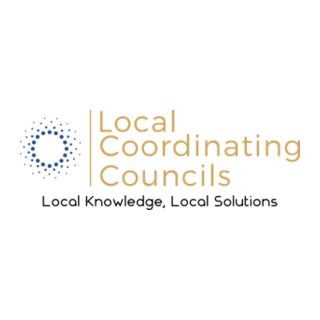 Quarterly ReportCounty Name:Q1	Q2	Q3	Q4 LCC Coordinator InformationTechnical Assistance RequestBarriersSuccessesMeetings During QuarterProgram and SMART Goals – Name and describe the programs (2 – 3 sentences) funded for this CCP year. Include the total amount awarded to each program and the applicable Problem Statement and SMART goal from the CCP (i.e., PS 1, G 2)BudgetApproved CCP Budget: amount allotted per category approved by the LCC. This was identified in the fund document portion of the CCP and can be found in your CCP Approval Letter.Quarterly Expenditures: amount distributed during the quarter only.Total Expenditures: total amount distributed for the year (includes previous expenditures from other previous quarters: Q1 + Q2 + Q3 = Total Expenditures)Balance: unused funds for the year (“Approved CCP Budget” minus “Total Expenditures”)Name(s)EmailPhoneAddressPlease provide detailed descriptionWhat are you proud of?Meeting LocationDate Number of AttendeesMeeting Minutes101 W. StreetApril 16, 202014(Y/N)Program Name/DescriptionAmount AwardedApplicable SMART GoalPrevention/EducationAmount AwardedApplicable SMART GoalProgram Name/DescriptionAmount AwardedApplicable SMART GoalTreatment/InterventionAmount AwardedApplicable SMART GoalProgram Name/DescriptionAmount AwardedApplicable SMART GoalCriminal Justice Services/ActivitiesAmount AwardedApplicable SMART GoalCategoryCategoryApproved CCP Budget This Quarter ExpendituresTotal ExpendituresBalancePrevention/EducationPrevention/EducationTreatment/InterventionTreatment/InterventionCriminal Justice Services/ActivitiesCriminal Justice Services/ActivitiesAdministrativeAdministrativeTotals: